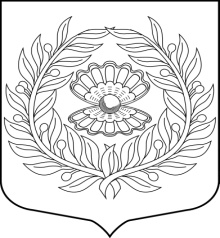 Администрация 
Муниципального образования
 «Нежновское сельское поселение»
 муниципального образования 
«Кингисеппский муниципальный район» 
Ленинградской области                                             ПОСТАНОВЛЕНИЕ от 19.04.2022года                                                                                      № 45О внесении изменений в Постановление администрации МО «Нежновское сельское поселение» МО «Кингисеппский муниципальный район» от 23.03.2017года №53  «Об утверждении администрацией МО «Нежновское сельское  поселение» Кингисеппского муниципального района Ленинградской области схемы размещения нестационарных торговых объектов, расположенных на земельных участках,   находящихся в государственной и муниципальной собственности»                 В целях реализации на территории МО «Нежновское сельское поселение» Федерального закона Российской Федерации от 28.12.2009 года №381 «Об основах государственного регулирования торговой деятельности в Российской Федерации», от 06.10.2003 года № 131-ФЗ «Об общих принципах организации местного самоуправления в Российской Федерации», постановления Правительства Российской Федерации от 29.09.2010 года №772 «Об утверждении Правил включения нестандартных торговых объектов, расположенных на земельных участках, в зданиях, строениях и сооружениях, находящихся в государственной собственности в схему размещения нестационарных торговых объектов», постановления Правительства Российской Федерации от 24.09.2010года №754 «Об утверждении Правил установления нормативов минимальной обеспеченности населения площадью торговых объектов», а также на основании Приказа №4 от 12.03.2019 года Комитета по развитию малого, среднего бизнеса и потребительского рынка Правительства Ленинградской области , иным действующим законодательство РФ, администрация постановляет:Внести в постановление администрации МО «Нежновское сельское поселение» МО «Кингисеппский муниципальный район» от 23.03.2017года №53 «Об утверждении администрацией МО «Нежновское сельское  поселение» Кингисеппского муниципального района Ленинградской области схемы размещения нестационарных торговых объектов, расположенных на земельных участках, находящихся в государственной и муниципальной собственности» изменения: Утвердить приложение к постановлению администрации МО «Нежновское сельское поселение» МО «Кингисеппский муниципальный район» от 23.03.2017года №53 «Об утверждении администрацией МО «Нежновское сельское  поселение» Кингисеппского муниципального района Ленинградской области схемы размещения нестационарных торговых объектов, расположенных на земельных участках, находящихся в государственной и муниципальной собственности»  в новой редакции согласно приложению к настоящему постановлению.Отменить действие постановления №68 от 19.08.2019Направить настоящее постановление с приложением в Комитет по развитию малого и среднего бизнеса и потребительского рынка Правительства Ленинградской области.Настоящее постановление подлежит обнародованию на официальном сайте администрации МО «Нежновское сельское поселение» в сети «Интернет». Контроль за исполнением постановления оставляю за собой.Глава  администрации МО«Нежновское сельское поселение»                                                    А.С. ЖаданСхема размещения нестационарных торговых объектов, расположенных на земельных участках,   
находящихся в государственной и муниципальной собственности
 на территории МО "Нежновское сельское поселение" Информация о НТОИнформация о НТОИнформация о НТОИнформация о НТОИнформация о НТОИнформация о хозяйствующем субъекте, осуществляющем торговую деятельность в НТОИнформация о хозяйствующем субъекте, осуществляющем торговую деятельность в НТОИнформация о хозяйствующем субъекте, осуществляющем торговую деятельность в НТОИнформация о хозяйствующем субъекте, осуществляющем торговую деятельность в НТОРеквизи-ты документов на размещение НТОРеквизи-ты документов на размещение НТОЯвляется ли хоз.субъект, осуществляющий торговую деятельность в НТО, субъектом малого и (или) среднего предпринимательства (да/нет)Период размещения НТОПериод размещения НТОИден-тифика-ционный номер НТОМесто размещения НТО (адресный ориентир)Вид НТОПло-щадь НТО кв.мСпециализация НТОНаименованиеИННТеле-фон (городской номер, по жел-анию)С (дата)По (дата)По (дата)1д. Б.Стремлениеавтомагазин (торговый автофургон)10Продовольственные то-вары (сме-шанный ас-сортимент)КИНГИСЕППСКОЕ РАЙОННОЕ ПОТРЕБИТЕЛЬСКОЕ ОБЩЕСТВО С КООПЕРАТИВНЫМИ УЧАСТКАМИ470700427927677Протокол №1 от 19.04.2022Протокол №1 от 19.04.2022дада19.04.202219.04.202719.04.20272д. Вассакараавтомагазин (торговый автофургон)10Продовольственные то-вары (сме-шанный ас-сортимент)КИНГИСЕППСКОЕ РАЙОННОЕ ПОТРЕБИТЕЛЬСКОЕ ОБЩЕСТВО С КООПЕРАТИВНЫМИ УЧАСТКАМИ470700427927677Протокол №1 от 19.04.2022Протокол №1 от 19.04.2022дада19.04.202219.04.202719.04.20273д. Заозерьеавтомагазин (торговый автофургон)10Продовольственные то-вары (сме-шанный ас-сортимент)КИНГИСЕППСКОЕ РАЙОННОЕ ПОТРЕБИТЕЛЬСКОЕ ОБЩЕСТВО С КООПЕРАТИВНЫМИ УЧАСТКАМИ470700427927677Протокол №1 от 19.04.2022Протокол №1 от 19.04.2022дада19.04.202219.04.202719.04.20274д. Ильмовоавтомагазин (торговый автофургон)10Продовольственные то-вары (сме-шанный ас-сортимент)КИНГИСЕППСКОЕ РАЙОННОЕ ПОТРЕБИТЕЛЬСКОЕ ОБЩЕСТВО С КООПЕРАТИВНЫМИ УЧАСТКАМИ470700427927677Протокол №1 от 19.04.2022Протокол №1 от 19.04.2022дада19.04.202219.04.202719.04.20275д. Иципиноавтомагазин (торговый автофургон)10Продовольственные то-вары (сме-шанный ас-сортимент)КИНГИСЕППСКОЕ РАЙОННОЕ ПОТРЕБИТЕЛЬСКОЕ ОБЩЕСТВО С КООПЕРАТИВНЫМИ УЧАСТКАМИ470700427927677Протокол №1 от 19.04.2022Протокол №1 от 19.04.2022дада19.04.202219.04.202719.04.20276д. Копаницыавтомагазин (торговый автофургон)10Продовольственные то-вары (сме-шанный ас-сортимент)КИНГИСЕППСКОЕ РАЙОННОЕ ПОТРЕБИТЕЛЬСКОЕ ОБЩЕСТВО С КООПЕРАТИВНЫМИ УЧАСТКАМИ470700427927677Протокол №1 от 19.04.2022Протокол №1 от 19.04.2022дада19.04.202219.04.202719.04.20277д. Луизиноавтомагазин (торговый автофургон)10Продовольственные то-вары (сме-шанный ас-сортимент)КИНГИСЕППСКОЕ РАЙОННОЕ ПОТРЕБИТЕЛЬСКОЕ ОБЩЕСТВО С КООПЕРАТИВНЫМИ УЧАСТКАМИ470700427927677Протокол №1 от 19.04.2022Протокол №1 от 19.04.2022дада19.04.202219.04.202719.04.20278д. Малое Райковоавтомагазин (торговый автофургон)10Продовольственные то-вары (сме-шанный ас-сортимент)КИНГИСЕППСКОЕ РАЙОННОЕ ПОТРЕБИТЕЛЬСКОЕ ОБЩЕСТВО С КООПЕРАТИВНЫМИ УЧАСТКАМИ470700427927677Протокол №1 от 19.04.2022Протокол №1 от 19.04.2022дада19.04.202219.04.202719.04.20279д. Монастырькиавтомагазин (торговый автофургон)10Продовольственные то-вары (сме-шанный ас-сортимент)КИНГИСЕППСКОЕ РАЙОННОЕ ПОТРЕБИТЕЛЬСКОЕ ОБЩЕСТВО С КООПЕРАТИВНЫМИ УЧАСТКАМИ470700427927677Протокол №1 от 19.04.2022Протокол №1 от 19.04.2022дада19.04.202219.04.202719.04.202710д. Мышкиноавтомагазин (торговый автофургон)10Продовольственные то-вары (сме-шанный ас-сортимент)КИНГИСЕППСКОЕ РАЙОННОЕ ПОТРЕБИТЕЛЬСКОЕ ОБЩЕСТВО С КООПЕРАТИВНЫМИ УЧАСТКАМИ470700427927677Протокол №1 от 19.04.2022Протокол №1 от 19.04.2022дада19.04.202219.04.202719.04.202711д. Павловоавтомагазин (торговый автофургон)10Продовольственные то-вары (сме-шанный ас-сортимент)КИНГИСЕППСКОЕ РАЙОННОЕ ПОТРЕБИТЕЛЬСКОЕ ОБЩЕСТВО С КООПЕРАТИВНЫМИ УЧАСТКАМИ470700427927677Протокол №1 от 19.04.2022Протокол №1 от 19.04.2022дада19.04.202219.04.202719.04.202712д. Пейпияавтомагазин (торговый автофургон)10Продовольственные то-вары (сме-шанный ас-сортимент)КИНГИСЕППСКОЕ РАЙОННОЕ ПОТРЕБИТЕЛЬСКОЕ ОБЩЕСТВО С КООПЕРАТИВНЫМИ УЧАСТКАМИ470700427927677Протокол №1 от 19.04.2022Протокол №1 от 19.04.2022дада19.04.202219.04.202719.04.202713Д. Пейпия , ул. Копанское озероавтомагазин (торговый автофургон)Продовольственные то-вары (сме-шанный ас-сортимент)КИНГИСЕППСКОЕ РАЙОННОЕ ПОТРЕБИТЕЛЬСКОЕ ОБЩЕСТВО С КООПЕРАТИВНЫМИ УЧАСТКАМИ470700427927677Протокол №1 от 19.04.2022Протокол №1 от 19.04.202213д. Пятчиноавтомагазин (торговый автофургон)10Продовольственные то-вары (сме-шанный ас-сортимент)КИНГИСЕППСКОЕ РАЙОННОЕ ПОТРЕБИТЕЛЬСКОЕ ОБЩЕСТВО С КООПЕРАТИВНЫМИ УЧАСТКАМИ470700427927677Протокол №1 от 19.04.2022Протокол №1 от 19.04.2022дада19.04.202219.04.202719.04.202714д. Семейскоеавтомагазин (торговый автофургон)10Продовольственные то-вары (сме-шанный ас-сортимент)КИНГИСЕППСКОЕ РАЙОННОЕ ПОТРЕБИТЕЛЬСКОЕ ОБЩЕСТВО С КООПЕРАТИВНЫМИ УЧАСТКАМИ470700427927677Протокол №1 от 19.04.2022Протокол №1 от 19.04.2022дада19.04.202219.04.202719.04.202715д. Ср. Райковоавтомагазин (торговый автофургон)10Продовольственные то-вары (сме-шанный ас-сортимент)КИНГИСЕППСКОЕ РАЙОННОЕ ПОТРЕБИТЕЛЬСКОЕ ОБЩЕСТВО С КООПЕРАТИВНЫМИ УЧАСТКАМИ470700427927677Протокол №1 от 19.04.2022Протокол №1 от 19.04.2022дада19.04.202219.04.202719.04.202716д. Урмизноавтомагазин (торговый автофургон)10Продовольственные то-вары (сме-шанный ас-сортимент)КИНГИСЕППСКОЕ РАЙОННОЕ ПОТРЕБИТЕЛЬСКОЕ ОБЩЕСТВО С КООПЕРАТИВНЫМИ УЧАСТКАМИ470700427927677Протокол №1 от 19.04.2022Протокол №1 от 19.04.2022дада19.04.202219.04.202719.04.202717д. Хол. Ручьиавтомагазин (торговый автофургон)10Продовольственные то-вары (сме-шанный ас-сортимент)КИНГИСЕППСКОЕ РАЙОННОЕ ПОТРЕБИТЕЛЬСКОЕ ОБЩЕСТВО С КООПЕРАТИВНЫМИ УЧАСТКАМИ470700427927677Протокол №1 от 19.04.2022Протокол №1 от 19.04.2022дада19.04.202219.04.202719.04.2027